Муниципальное бюджетное дошкольное образовательное учреждение «Большеигнатовский детский сад комбинированного вида» Большеигнатовского муниципального района Республики МордовияОТКРЫТОЕ МЕРОПРИЯТИЕ«ДЕНЬ СЕМЬИ, ЛЮБВИ И ВЕРНОСТИ»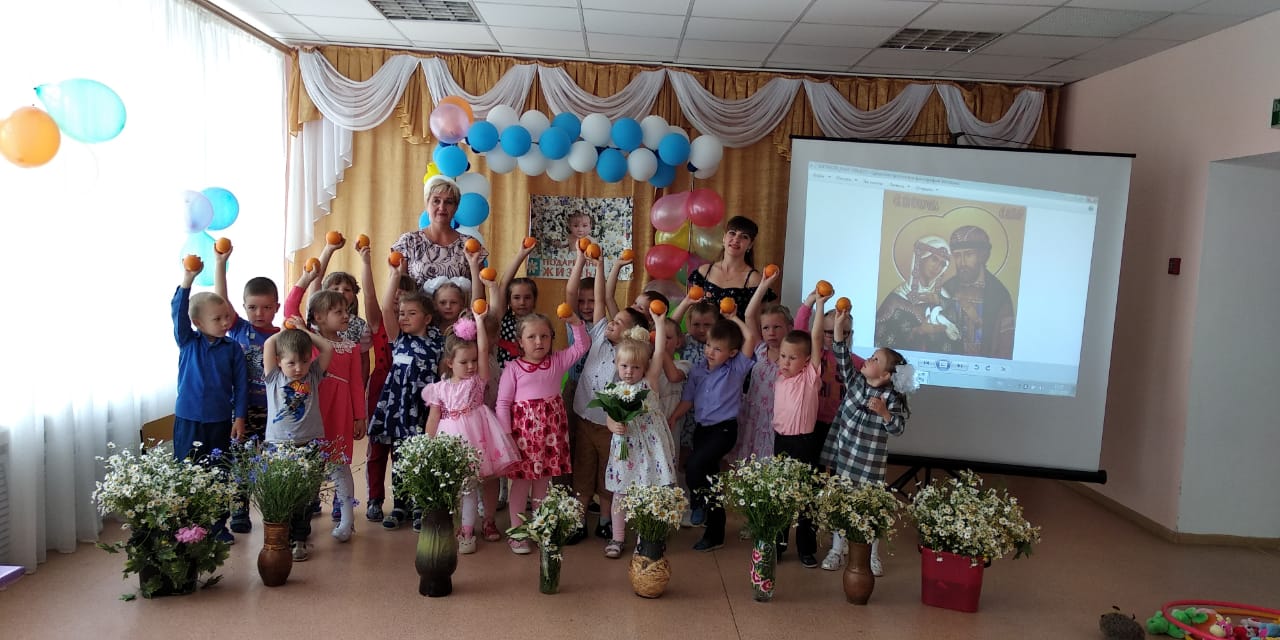 Провела воспитатель                                                              подготовительной группы:                                                              Приставкина И.В.2019годВедущий: здравствуйте ребята. Мы рады видеть Вас на нашем семейном празднике. Как хорошо, что мы встретились сегодня. Восьмое июля наша страна отмечает праздник. Какой?Дети: День семьи, любви и верности.Ведущий: Что такое семья – понятно всем. Семья это дом. Семья – это мир, где царят любовь, преданность. Это одни на всех радости и печали. Это привычки и традиции. А ещё опора во всех бедах и несчастьях. Это крепость, за стенами которой могут царить лишь покой и любовь.Ведущий: Дети, день семьи отмечается 8 июля, он посвящён памяти святых князей Муромских Петра и Февронии, которые пронесли любовь и преданность друг другу через всю свою жизнь и умерли в один день и час. Их семья является образцом. Ведущий: Дети, а все семьи живут где?Дети: - в доме.Ведущий: Дом - это уютный, тёплый очаг. Ведущий: Но в доме иногда случается беспорядок, и тогда что мы делаем - убираемся. Я предлагаю вам:Конкурс «убери игрушки»(дети собирают разбросанные игрушки в обруч)Ведущий: Дети, а давайте расскажем про семью с помощью пальчиковой игры «Семья»Это пальчик дедушка,Этот пальчик бабушка,Этот пальчик папа, Этот пальчик мама,Этот пальчик я.Вот и вся моя семья!ВиолеттаСемья – это мы. Семья – это я.Семья – это папа и мама моя,Семья – это Максим, братишка родной,Семья – это котик пушистенький мой.Даша ГальперинаСемья – это бабушки две дорогие,Семья – и братишки мои озорные.Семья – это крестная, тети и дяди,Семья – это елка в красивом наряде.Лиза ДуленоваСемья – это важно!
Семья – это сложно!
Но счастливо жить одному – невозможно!
Семья – это радость, тепло и уют!
Семья – это дом, где тебя всегда ждут!
Лиза ВирясоваЗнают взрослые и дети,Что важней всего на свете –Мама, папа, ты и я –Вместе дружная семья.Настя ПьянзинаОчень люблю, когда все собираются.Белою скатертью стол накрывается.Бабушка с мамою, папа и я,Мы называемся вместе – семья.Алёна КуликоваСемья – это праздник за круглым столом,Семья – это счастье, семья – это дом!Диана Полякова Маму очень я люблю, папу тоже я люблю.Мама мне печет коврижки,папа мне читает книжки.Папа, мамочка и я – наша дружная семья!Ведущий вносит цветок – ромашка,  ребята, а как называется этот цветок?Дети: Ромашка.Ведущий: Ромашка - это самый известный и любимый цветок в России. Также с древних времён он был символом любви. В наши дни ромашка стала олицетворять праздник «День семьи любви и верности».Конкурс «Собери ромашки»Дети собирают ромашки. Две команды.Ведущий: ребята, а ромашки у нас не простые они у нас с загадками.Конкурс «семейные загадки»• «Кто хозяин в доме первый?    На ком держится семья?    Мама скажите… наверно! (это папа)•  Кто на кухне жарит – парит?   Кормит всех нас каждый день?   Убирать, стирать, готовить   Ей ничуточку не лень!   Её любит вся семья (это мама)• Кто нам свяжет всем носочки?   Нас погладит ласково?   И в любой беде утешит?   И расскажет сказку нам.   Поиграет в ладушки? (это наша бабушка)• Кто на машине нас прокатит  И на рыбалку позовёт?  Любому делу нас научит.  И за грибами в лес возьмёт.  Рядом с ним скуки нет! (ну конечно это дед)Ведущий: Сегодня мы с вами выяснили, что все семьи должны быть крепкими, дружными  и любящими, семья должна жить в мире, дружбе, в согласии. Даниил ДоронинСемья – это я, и меня называют:Котенок и лапочка, заинька, птичка.Мне кто-то братишка, а кто-то сестричка.Семья – где все любят меня и ласкают,И лучше семьи ничего не бывает!Ведущая: Дети вы в детском саду проводите много времени. Здесь вы занимаетесь, играете, кушаете, отдыхаете. Значит и детский сад можно назвать большой и дружной семьёй. В заключении нашего праздника вместе станцуем танец «маленьких утят». 